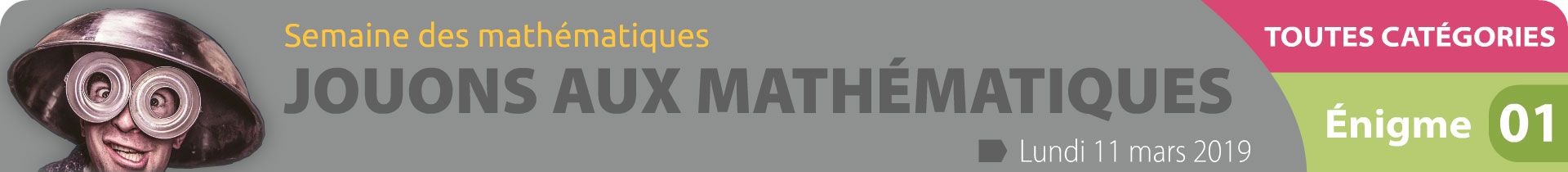 NIVEAU 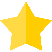 Associer les étiquettes des prénoms avec les bonnes cases : Une flèche doit toujours aller d’une personne plus jeune vers une personne plus âgée.DATE LIMITE DE RÉPONSE : MARDI 12 MARS – 19 HNIVEAU Associer les étiquettes des prénoms avec les bonnes cases : Une flèche doit toujours aller d’une personne plus jeune vers une personne plus âgée.DATE LIMITE DE RÉPONSE : MARDI 12 MARS – 19 HNIVEAU Associer les étiquettes des prénoms avec les bonnes cases : Une flèche doit toujours aller d’une personne plus jeune vers une personne plus âgée, lorsque les deux cases aux extrémités de cette flèche contiennent une étiquette.Notez que l’une des cases restera vide !DATE LIMITE DE RÉPONSE : MARDI 12 MARS – 19 H